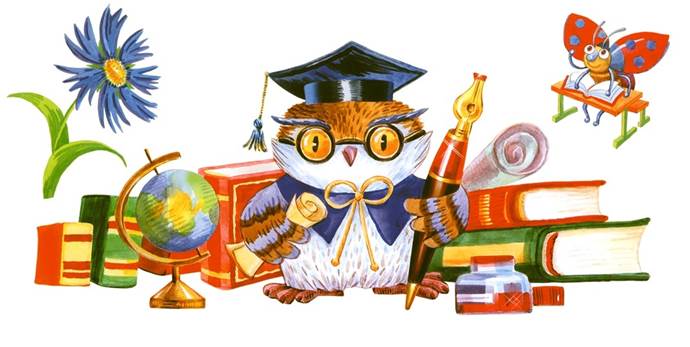 АНАЛИЗ ВОСПИТАТЕЛЬНОЙ РАБОТЫМБОУ «СОШ №11» г.ГубкинаЗА 2021-2022 УЧЕБНЫЙ ГОДЗам. директора по ВР                                                        /Зайцева С.Н./Главной целью воспитательной работы школы в 2021-2022 учебном году является  формирование и развитие у учащихся устойчивого нравственного отношения к учебно-воспитательной деятельности, потребности в здоровом образе жизни и в нравственном самосовершенствовании своей личности как члена нового общества.С 2019 года в школе  разработана и утверждена Программа воспитания, которая представляет собой открытый для всех субъектов образовательной деятельности документ, дающий представление о направлениях и содержании воспитательной работы МБОУ «СОШ № 11».В центре рабочей программы воспитания находится личностное развитие обучающихся, формирование у них системных знаний о различных аспектах  России и мира. Таким образом, одним из результатов реализации программы является приобщение обучающихся к традиционным духовным ценностям, правилам и нормам поведения в обществе. Вся воспитательная работа за 2021-2022 учебный год проводилась согласно инвариантным и вариативным модулям:– «Классное руководство»,– «Школьный урок»,– «Курсы внеурочной деятельности и дополнительное образование»,– «Самоуправление»,– «Профориентация»,– «Работа с родителями».– «Ключевые общешкольные дела»,– – «Я выбираю жизнь»,– «Этнокультурное воспитание»,– «Дополнительное образование»,– «Детские общественные объединения»,– «Волонтерская деятельность».МОДУЛЬ «КЛЮЧЕВЫЕ ОБЩЕШКОЛЬНЫЕ ДЕЛА»Традиционное праздничное украшение кабинетов к 1 сентября,  проведение общешкольной линейки, далее проведение Всероссийского открытого урока. Организован День солидарности в борьбе с терроризмом» с демонстрацией презентаций и видеофильмов «Мы помним...» во всех классах. Все классы активно приняли участие в акции «Дети Беслана». Обучающиеся 1-11 классов участвовали в акциях различной направленности:1.     посадка деревьев и субботники по благоустройству пришкольной территории;2.     спортивная  акция по пропаганде ЗОЖ «Здоровым быть модно!»;3.     акция «Молодежь против наркотиков!» с раздачей флаеров социальной направленности;4.     Мероприятия     Прошли мероприятия, посвященные Дню учителя, Дню единства народов Дагестана, Дню народного единства 4 ноября. Мероприятия по антитеррористической и пожарной безопасности, по профилактике дорожно-транспортного травматизма школьников в  рамках акции «Внимание, дети!» (в сентябре и в мае).Приняли активное участие в акции «Весенняя неделя добра» среди детских добровольческих отрядов.В рамках весенней недели добра  организованы и проведены серии добровольческих мероприятий с участием школьников добровольческих отрядов, отряда Юнармия, отряда экологов:                   Проведение Уроков добра.                   Проведение экологических акций: по посадке зеленых насаждений и благоустройству общественных территорий города (территории школы, близлежащих улиц, парков и др.); оказание бездомным животным, птицам (изготовление скворечников, участие в работе обществ по защите животных и др.).                   Проведение акции «Разделяй с нами» для тех, кто хочет внести свой вклад в решение мусорной проблемы в России через простые, доступные многим действия.                   Проведение акции «Я помню! Я горжусь!» (посещение ветеранов Великой Отечественной Войны и ветеранов труда).                 Классные встречи с участниками военных событий и локальных воин с рассказами об их участии.Проведение акции «Мы вместе!» (организация бесед по профилактике наркомании, алкоголизма, табакокурения, заболевание ВИЧ-инфекции;  распространение информационных, рекламных и методических материалов по здоровому образу жизни;  организация и проведение мероприятий, уличных акций для населения).  Проведение акции «Мы рядом с вами»     В целях профилактики детского дорожно-транспортного травматизма инспектор ПДД , майор Чуева Я.А. проводила для учащихся всех классов  занятия по правилам дорожной безопасности и безопасному поведению на дороге.С целью закрепления навыков безопасного поведения на дороге, был использован мобильный автогородок, где наглядно педагоги и сотрудники демонстрировали ребятам, как и где переходить проезжую часть дороги, а главное безопасно. Для закрепления знаний занятия проходили в игровой форме. Во время занятия детям рассказали о возможных опасных ситуациях, которые могут возникать на дороге, и как их можно избежать при переходе проезжей части, напомнили о правильном применении световозвращающих элементов в тёмное время суток, езде на велосипедах и роликах.Особое внимание было уделено правильному использованию ремней безопасности и детских удерживающих устройств.Надеемся, что такая комплексная работа поможет более эффективно прививать нашим детям культуру поведения на дорогах, что в свою очередь минимизирует уровень детского дорожно-транспортного травматизма.               Проводились тренировочные эвакуации сотрудников и учащихся в случае возникновения чрезвычайных ситуаций 10 сентября и 29 апреля. Изданы приказы, составлены планы и акты по итогам проведения учебной эвакуации.              В сентябре-октябре проводился месячник Безопасности. В ходе месячника были проведены разные по форме мероприятия, в которых приняли участие все учащиеся школы, педагоги и родители. ´На уроках ОБЖ учащиеся 8-9 классов получили необходимую теоретическую информацию о возможных угрозах и правилах безопасного поведения, а так же были проведены практические занятия по оказанию первой медицинской помощи.В ноябре проводился месячник правового воспитания школьников. В рамках, которого проводились профилактические беседы с инспектором ПДН  Пашаевой А. И., цикл лекций по духовно-нравственному воспитанию представителями отдела просвещения при Муфтияте.              Приняли активное участие во Всероссийской акции «Крылья ангела», посвященной Дню матери. В школе прошел конкурс лучших работ учащихся: стенгазет, поделок, творческих работ.              В декабре прошли мероприятия, посвященные Международному Дню борьбы с коррупцией (классные часы, уроки мужества, конкурсы стенгазет и проектных работ, акции). Учащиеся 6б и 9б классов награждены грамотами за участие в конкурсах «Скажем коррупции – НЕТ!» и конкурсе сочинений «Будущее моей страны – в моих руках!».              Проводились  мероприятия, посвященные Дню Конституции РФ (классные часы, уроки мужества, конкурсы стенгазет и проектных работ, акции), ко Дню прав человека: единый урок «Права человека». Приняли участие в конкурсе  «Права человека глазами ребенка», ученик 6а класса Якубов Магомед награжден грамотой за участие.19 января директор школы Капланова Анжела Сагидовна совместно с  заместителем директора по АХЧ Мадракатовым М. К. провели инструктаж по действиям персонала и учащихся при возникновении ЧС для педагогов, ознакомили с алгоритмом действий учителя при возникновении (угрозе возникновения) чрезвычайной ситуации в здании школы,  напомнил основные правила при использовании первичных средств пожаротушения и правила поведения при эвакуации в случае загорания в здании школы.Приняли участие в акциях «Блокадный хлеб» и «Неделя памяти жертв Холокоста» . Ребята напечатали талоны и листовки, оформили тематический стенд, выпустили стенгазеты, подготовили творческие и проектные работы.Организованная акция дала возможность учащимся  увидеть, подержать в руках и, главное, вспомнить, что для жителей блокадного Ленинграда этот кусочек, 125 грамм, был единственной надеждой на спасение.В рамках военно-патриотического месячника  были проведены конкурс Смотр строя песни,  конкурс инсценированной песни, конкурсы рисунков и стенгазет , проектных работ.Участие в акциях: Возложение живых цветов к памятникам погибших воинов, воинским обелискам, мемориальным комплексам (7а, 8а, 8б, 6а кл.) «Поздравление ветеранов» (8б, 5а) Онлайн акция #МойЗащитникОтечества (8в, 5а) Показ патриотических фильмовФлешмоб «Будь готов!»  (3б кл.)«История моей семьи в ВОВ(фотоальбомы, буклеты) (9а, 9б кл.) Книжно-иллюстративные выставки в школьной библиотеке Библиотечные уроки Лекции по духовнно-нравственному воспитанию «Любовь к Родине. Выдающиеся личности Дагестана» представителями23 февраля отмечается всенародный  День защитников Отечества. Это праздник доблести, мужества, чести и любви в Родине. Накануне этого события, в МБОУ «СОШ № 15»  прошли мероприятия, посвящённые этому празднику в рамках акции «Армейский чемоданчик». В школе организована  выставка посвящённая 33-летия вывода войск с Афганистана и  Дня защитника отечества. Экспонаты выставки -  предметы армейской жизни членов семьи наших ребят и педагогов:  фотографии, письма, дембельские альбомы, солдатские ремни, форма, фуражки, значки, удостоверения, а также ордена и медали своих родственников, служивших в армии и даже военный билет. На переменах между уроками ребята с гордостью рассказывали о подвигах своих родственников, о службе своих пап и братьев. На выставке можно было не только прослушать лекцию, но и «пообщаться» с её экспонатам: примерить головные уборы или китель, подержать в руках боевые награды.          18 февраля прошел конкурс стихов на военную тематику, посвященный Дню защитника Отечества.В рамках Месячника оборонно – массовой, военно-патриотической и спортивной работы с целью пропаганды спортивного образа жизни и гражданско-патриотического воспитания школьников организована встреча учащихся и педагогов  МБОУ «СОШ № 15» с представителями спорта и общественных организаций:         Мечишевым Иваном Игоревичем, президентом общероссийской физкультурно-спортивной общественной организации Федерация силового многоборья России;          Нурадиловым Исламом Ризвановичем, руководителем общественной организации Фонда имени Героя СССР Ханпаши Нурадилова;         Айгуновым Абдулкеримом Магомедовичем, директором  МБОУ «СОШ № 49», вице-президентом Федерации дзюдо РД, чемпионом мира по рукопашному бою.В ходе встречи были затронуты вопросы об опасности в сети  интернет,  о формировании духовности, нравственности, патриотизма в молодежной среде, а также о здоровом образе жизни.Далее для учащихся в школьном спортзале был проведен мастер-класс с элементами силового многоборья.После показательных выступлений Иван Игоревич исполнил для участников встречи песню «Ордена не продаются», в честь памяти и скорби обо всех погибших воинах-интернационалистах, исполнявших интернациональный долг за пределами границ своей Родины.В завершение мероприятия участники почтили память погибших минутой молчания.В день  памяти и скорби обо всех погибших воинах-интернационалистах, исполнявших интернациональный долг за пределами границ своей Родины, организована  встреча учащихся 9-х классов с   участником афганских событий заместителем главы  муниципального района  «Кизлярский район» Гаирбековым  Тимуром Халиловичем в онлайн-режиме в связи с эпидемиологической обстановкой.  В рамках встречи Тимур Халилович поделился своими воспоминаниями об афганской войне, о погибших друзьях,  о важности чувства патриотизма в деле защиты Родины, ответил на вопросы учащихся.Директор школы Капланова А. С. поблагодарила Тимура Халиловича за уделённое время  и пожелала долгих лет жизни.В завершение мероприятия участники почтили память погибших минутой молчания.9 марта состоялась встреча  учащихся 8-9-х классов нашей школы с представителями Общественной палаты:  Магомедовым Исламом Мурадовичем, членом общественной палаты РД, главным редактором  журнала «Краевед Дагестана», председателем ДРОО «Дагестанкраевед», членом Союза  писателей России, профессором, заслуженным экономистом РД, победителем гранта Президента России и Главы РД и Хархачаевым Алиасхабом Магомедовичем, президентом «Фонда Имама Шамиля», членом общественной палаты РД, заслуженным работником культуры РД.В своем выступлении гости мероприятия  подняли вопрос патриотического воспитания школьников.2022 год объявлен годом образования, и в этом году исполняется 90-летие легендарной  дагестанской поэтессе Фазу Алиевой и 100-летие Расулу Гамзатову. Согласно плану проведены мероприятия, литературно-творческий вечер Фазу Алиевой, посвященный 90-летия поэтессы, конкурс чтецов на родных языках, оформлен литературный уголок в фойе школы.В соответствии с планом воспитательной работы школы и с целью развития творческих способностей обучающихся, с 3-8 марта 2022 года в школе проведены праздничные мероприятия, посвященные празднику весны, 8 Марта.С 3 по 8 марта 2022 года учащиеся принимали участие в акциях:         «Завтрак для Любимых» (приготовить завтрак для своих любимых женщин: мам, бабушек, сестер и т.д.);         «Песенный флешмоб «Королевы красоты» (одному или вместе с друзьями исполнить песню Муслима Магомаева «Королева красоты» и записать видеоролик до 3 минут);         «Классные встречи».С 4-5.03.2022г. во всех классах проведены: классные часы; оформлен тематический стенд; конкурсы стенгазет, рисунков и  проектных работ;  конкурс чтецов.11 марта прошел Урок Мужества «Герои нашего времени», посвящённый подвигу одного из героев России нашего земляка Нургмагомеда Гаджимагомедова. Это Человек, для которого долг, честь, патриотизм, подвиг, герой – не просто слова.Подготовили видеоролик  Zанаших (9а, 9б кл.).С 14 по 18 марта 2022 года в МБОУ «СОШ №15» прошла Неделя ЗОЖ. Основной целью недели было формирования навыков здорового образа жизни, пропаганды ответственного отношения к своему здоровью, осуществления профилактических мероприятий, направленных на формирование негативного отношения к асоциальному поведению. В период проведения акции в школе проведен цикл мероприятий разнопланового характера: лекции по духовно-нравственному воспитанию с учащимся 5-9-х классов на тему «Профилактика наркомании, табакокурения и алкоголизма»; профилактические беседы с учащимися 5-9-х классов инспектором ПДН по Советскому району Алиевым Арсеном; встреча с именитыми спортсменами; классные часы; конкурс плакатов и рисунков; спортивные мероприятия; родительские собрания «Профилактика наркомании, токсикомании «Внимание, родители, зло рядом!» акция «Сообщи, где торгуют смертью».              В рамках Недели  детской и юношеской книги библиотекарем Джанатлиевой Аидой организована выставка книг.В целях приведения в порядок  и улучшения санитарного состояния и поддержания чистоты внутришкольной территории школы и близлежащих улиц  с 1 апреля 2022 года по 31 апреля 2022 года проведен месячник  по благоустройству и санитарной очистке.В рамках месячника организованы и проведены мероприятия по санитарной очистке и благоустройству территории школы, а также прилегающих улиц.Классными руководителями проведена  разъяснительная и информационная работа по вопросам проведения месячника и общегородских субботников 16, 23 и 30 апреля.16 апреля 2022 года в нашей школе прошел общешкольный субботник, в котором приняли участие 5-9 классы, включая классных руководителей и всего персонала школы.         Для проведения субботника был составлен план мероприятий генеральной уборки территории, а за каждым классом закреплен участок с указанием ответственных учителей. Взяв самое необходимое, ученики вместе с учителями дружно вышли на борьбу с беспорядком.         Все с радостью приводили в порядок школьную территорию: собирали мусор, выщипывали траву, приводили в порядок клумбы, подметали свои участки .         За пару часов школьная территория и прилегающее к ней футбольное поле преобразились, посвежели.         Субботники учат детей элементарным трудовым навыкам, дисциплинируют их, положительным образом влияют на детей, заставляют задуматься о необходимости соблюдения порядка.         Субботник-это не только мероприятия по очистке территории, это еще и прекрасная возможность сплотить дружный коллектив еще больше.23 и 30 апреля  администрация школы совместно с педагогическим коллективом, учащимися  и родительской общественностью подключилась к общегородскому субботнику в рамках месячника по санитарной очистке и благоустройству.Погожие деньки позволили выполнить все запланированные работы: убраны от заросшей травы и мусора обширные участки, как на пришкольной территории, так и за забором школы; произведена побелка и покраска забора; рыхление земли закрепленных участках и посадка саженцев.Надо отметить трудолюбие и истинную заинтересованность всего коллектива в качестве уборки, позволившей преобразить перед майскими праздниками наш второй дом.МОДУЛЬ «КЛАССНОЕ РУКОВОДСТВО»                   Составлены планы ВР во всех классах за 2021-2022  учебный год, оформлены социальные паспорта класса, на основании которых составлен социальный паспорт школы. Утвержден список учащихся для занятий в кружках, секциях. Поданы заявки почти на все классы в Навигаторе.Подготовлены и проведены классные часы по темам: Всероссийский открытый урок «ОБЖ» «День солидарности в борьбе с терроризмом»  «Дни белых  журавлей» «Международный день распространения грамотности»  «День памяти жертв фашизма» Проведение инструктажа с учащимися по профилактике коронавирусной инфекции COVID -19 Неделя пожарной антитеррористической безопасности «День единения народов Дагестана» Неделя дорожной безопасности Спортивные мероприятия в рамках месячника физкультуры Проведение субботников Уроки безопасности Участие в проекте «Билет в будущее» День учителя  «Золотая осень» «День единства народов России» Мероприятия по экологическому воспитанию, по профилактике ПДД, по профилактике противодействия идеологии терроризма среди несовершеннолетних, по профилактике правонарушений несовершеннолетними «День правовой помощи детям» «День Неизвестного солдата» «День Героев Отечества» «День прав человека» «День Конституции» Акция «Волшебство Новогодней поры» Акция «Блокадный хлеб» Акция «Неделя памяти» Смотр строя и песни, посвященный Дню защитника отечества и Дню Победы. «День птиц» День космонавтики. «Вахта памяти» Акции по военно-патриотическому воспитанию в рамках Плана мероприятий, посвященных 77-й годовщине Победы посвященные Акции, посвященные 100-летию Пионерской организацииКлассными руководителями проводилась работа с учителями-предметниками по вопросу успеваемости учащихся, родителям неуспевающих и слабоуспевающих учащихся высланы уведомления по успеваемости детей, с выпиской оценок. Проводилась индивидуальная работа по повышению успеваемости учащихся. В начале октября провели акцию «Забота» (оказание помощи своим бабушкам и дедушкам). Перед каникулами проведен инструктаж с учащимися по ПБ, ПДД. Сданы отчёты по внеурочной занятости учащихся.МОДУЛЬ «САМОУПРАВЛЕНИЕ»                   В сентябре  во всех классах прошли выборы активов, распределены обязанности. В школе создан Ученический совет, в состав которого вошли старосты 4-9-х классов. Ученическим советом проведена следующая работа:1.     Учебная комиссия: проводились рейды по проверке учебников, тетрадей, дневников.2.     Санитарная комиссия: проводились рейды по проверке внешнего вида учащихся.3.      Редколлегия: Оформлялись классные уголки.4.     Трудовая комиссия: проводились рейды по сохранности мебели.5.     Культмассовая комиссия: принимали участие в подготовке всех основных мероприятий, согласно Плану: Дня учителя, Дня пожилых людей, Дня папы (подготовлен и смонтирован видеоролик с поздравлениями для отцов и дедушек учащихся), акций волонтеров,…. Проведена операция «Уголок» (проверка классных уголков), новогодние мероприятия. Приняли активное участие во Всемирном дне ходьбы (1-2 места в городе), легкоатлетический кросс (1 места по городу).Экскурсии, экспедиции, походыВ рамках реализации федерального проекта «Билет в будущее» организованы экскурсии в Исторический парк «Россия моя история», посетили Центр опережающей профессиональной подготовки на базе государственного бюджетного профессионального образовательного учреждения Республики Дагестан «Технический колледж им. Р.Н. Ашуралиева» (ЦОПП).В рамках реализации межведомственного культурно-образовательного проекта «Культура для школьников»  организованы экскурсии в Русский театр  на спектакль «Волшебная лампа Алладина»,….В День гражданской обороны  посетили Ситуационный центр Республики в рамках  открытых дверей. Посещение музеев и театров в рамках Пушкинской карты  учащимися 8-9-х классов.  Организованы экскурсии в Исторический парк «Россия моя история», посетили малый зал «Мой Дагестан», посетили Лакский театр «Укрощение строптивой», кумыкский театр «Работайте братья».6 апреля учащиеся 9-х классов в сопровождении классных руководителей посетили Муфтият  и Центральную мечеть. Ознакомительную экскурсию по зданию Муфтията и отделам, функционирующим при духовенстве организовал для учащихся Отдел просвещения. Представитель Муфтията поделился полезными советами и рассказал о важности изучения как светских, так и религиозных наук. Для ребят была подготовлена очень насыщенная и интересная программа, они побывали и в  музее, в котором представлена культура разных народностей Дагестана. После Муфтият учащиеся  посетили Центральную джума-мечеть столицы. Внутри святыни им рассказали историю её возведения, секреты архитектуры. В библиотеке ребята ознакомились красотой арабской каллиграфии.МОДУЛЬ «ШКОЛЬНЫЙ УРОК»                   1 сентября проведен Урок Знаний, Всероссийский урок МЧС, Всероссийский урок, приуроченный ко ДНЮ гражданской обороны РФ, с проведением тренировок по защите детей от ЧС,  музейный урок  - Урок памяти (День памяти политических репрессий). Учащиеся приняли активное участие  в Олимпиадах  по экологии, по литературе, «Безопасные дороги»  на сайте Учи.ру (сертификаты  и похвальные грамоты прилагаются), активно приняли участие в проведении Урока Цифры(сертификаты  прилагаются), Урока добра, профориентационных уроков в 5-9-х классов, уроки Трезвости, экологические уроки, единые уроки согласно Календарю мероприятий программы воспитания на 2021-2022 учебный год.29 апреля прошел в школе День здоровья. В целях повышения уровня военно-патриотического и физического воспитания  подрастающего поколения, совершенствования у учащихся знаний, умений и навыков, необходимых будущему защитнику Отечества, в соответствии с Планом мероприятий по реализации муниципальной программы «Развитие физической культуры и спорта на базе нашей школы  прошла районная военно - патриотическая игра «Zа Наших». В соревнованиях  приняли участие 5 школьных команд МБОУ «СОШ» № 15, № 16, № 30, № 55, № 60 в возрасте от 11 до 13 лет.Игра состояла из нескольких спортивных дисциплин: метание мяча, бег 60 м, прыжки с места, перетягивание каната, закидывание концов, бег в мешках, шахматы и шашки.По результатам всех испытаний 3 место у команды МБОУ «СОШ № 60», 2 место – МБОУ «СОШ № 16», победителями игры «Zа Наших» стала команда нашей школы. Победители и призеры игры награждены кубками, медалями и грамотами. Во всех классах проведены классные часы, беседы по соблюдению правил безопасности на воде и оказанию первой помощи пострадавшим. При проведении мероприятий использовали памятки «Осторожно – вода!», «Первая помощь пострадавшему на воде», «Безопасность на воде», «Памятка населению  по правилам поведения на воде». Инспектором ПДН Алиевым Арсеном Исмаиловичем проведены беседы  по обеспечению пожарной безопасности и безопасности людей на водных объектах при организации летнего отдыха.В целях духовно-нравственного развития и воспитания учащихся, воспитания российской гражданской идентичности, патриотизма, уважения к Отечеству, уважения к государственным праздникам России   согласно плану мероприятий, посвященного 8-й годовщине воссоединения Крыма с Россией в рамках фестиваля  «Крымская весна» в школе прошли мероприятия, посвященные памятной дате: классные часы, открытые уроки, конкурс рисунков «Мы вместе», литературные чтения, конкурс чтецов «Крым и Россия в сердце моем»!, просмотры видеоматериалов, интерактивные экскурсии «Интересные и необычные места Крыма». Классные руководители начальных классов провели увлекательную «экскурсию» по полуострову: ребята с интересом слушали о самых известных городах, о природе и животном мире, о крымских пещерах, о тайнах морских глубин. Также в классах организовали тематические выставки рисунков. В 5-9-х классах обучающиеся говорили об истории Крыма, о его многолетней борьбе с разными завоевателями, участии крымчан в Великой Отечественной войне, обороне Севастополя, важности полуострова для России.18 марта в актовом зале исторического парка «Россия - Моя история» прошел квест «Крымская весна».Отряд Юнармейцев нашей школы принял участие в квесте. В ходе квеста его участники выполняли задания на 7-ми «станциях» в пределах мультимедийного парка: викторины, задачи на знание истории воссоединения Крыма с Россией и другие задания. Наши учащиеся выступили достойно и награждены грамотой.         22 апреля во всем мире традиционно отмечается День Земли. К этому празднику в нашей школе прошли открытые уроки и классные часы. Классные руководители  рассказали ребятам об истории Международного дня Земли, о его многолетних традициях. Также ученики узнали про Колокол мира, который звонит по всей планете 22 апреля. Ребята узнали о богатстве ресурсов, которыми обладает планета, о бережном отношении к природе, сохранении животных и растений, познакомились с экологическими проблемами в мире и у нас.         В рамках месячника «Дни экологии» 25 апреля прошли классные часы в 1-4-х классах, посвященные  Дню Эколят. Эколята -это настоящие друзья природы, которые хотят сделать мир чище, которые мечтают спасти окружающую среду от загрязнений! Эколята- защитники природы. Цель проведения Дня Эколят – развитие экологического образования, экологической культуры и просвещения учащихся, сохранение природы, её растительного и животного мира.         В целях привлечения внимания учащихся к проблемам окружающей среды, воспитания бережного и внимательного отношения к природе, формирования экологической культуры и экологического стиля мышления,  23-25 апреля  для учащихся 1-9-х классов проведены экологические уроки «Разделяй с нами», посвященные раздельному сбору мусора и переработке отходов.      Классные руководители  совместно с обучающимися обсудили актуальность проблемы отходов в Махачкале, в России и мире в целом;   также рассказали о масштабах данной экологической проблемы,  и  что такое «раздельный сбор» отходов и для чего нужно это делать. Приняли участие в городском традиционном общегородском экологическом форуме «Экология – Безопасность - Жизнь» в рамках месячника «Дни экологии», подготовили проект   о санитарном состоянии, наличии охранной зоны, очистки вокруг Канала им. Октябрьской революции и представили результаты проведенной работы в виде раскладушки.         Учащиеся  1-4-х классов  закрепили полученные знания в игровом задании, где необходимо было сортировать мусор и рассказать о сроках разложения данного вида отхода. Классные руководители рассказали ребятам о том, как разделять мусор и продемонстрировали это на практике, объяснили детям значимость раздельного сбора мусора.   Ребята научились практическим навыкам сортировать мусор  и выразили желание продемонстрировать полученные знания  вовремя субботников и акций  по благоустройству территории школы.         В 5-9-х классах урок сопровождался презентацией, как можно использовать мусор, перерабатывая его и какие новые материалы можно из него получить, так как переработка отходов является  выгодным с точки зрения экономики делом.         Учащиеся  пришли к выводу, что  мусор, от которого мы хотим избавиться, и который вредит планете, можно сделать не врагом, а союзником! Нужно просто правильно с ним обращаться – сортировать и перерабатывать, то есть превращать ненужные вещи в новые и полезные. Во дворе школы установлены контейнера для раздельного сбора мусора.         Отряд юных экологов организовали акцию по раздельному сбору мусора и переработке отходов. В экологическом уроке приняли участие 375 учащихся 1-9-х классов.В РАМКАХ РЕАЛИЗАЦИИ МОДУЛЯ «ЮНЫЕ ПАТРИОТЫ РОССИИ» ПРОВОДИЛИСЬ МЕРОПРИЯТИЯ: участие в акциях «Блокадный хлеб» и «Неделя памяти жертв Холокоста»; проведение Смотра строя песни  и конкурса инсценированной песни в рамках военно-патриотического месячника; конкурсы рисунков и стенгазет, проектных работ; участие в акциях: Возложение живых цветов к памятникам погибших воинов, воинским обелискам, мемориальным комплексам (7а, 8а, 8б, 6а кл.); «Поздравление ветеранов» (8б, 5а кл.); Онлайн акция #МойЗащитникОтечества (8в, 5а кл.); Показ патриотических фильмов (7-9 кл.); Флешмоб «Будь готов!»  (3б кл.);     «История моей семьи в ВОВ (фотоальбомы, буклеты) (9а, 9б кл.);     «Армейский чемоданчик»; Книжно-иллюстративные выставки в школьной библиотеке; Библиотечные уроки; Лекции по духовнно-нравственному воспитанию «Любовь к Родине. Выдающиеся личности Дагестана» представителями Отдела Просвещения при Муфтияте РД ; конкурс стихов на военную тематику, посвященный Дню защитника Отечества ; встречи с  представителями спорта и общественных организаций; встречи учащихся  с   участниками  афганских событий;  встреча  учащихся с представителями Общественной палаты; мероприятия, посвященные  90-летия легендарной  дагестанской поэтессе Фазу Алиевой и 100-летия Расулу Гамзатову (подготовили и передали творческие работы в музей Фазу Алиевой в СОШ № 60); участие в конкурсе «Наследники традиций» (руководители Седрединова З. В. и Муртузалиева М. Л. награждены сертификатами, а участники – грамотами); участие в конкурсе «Гордимся славою Героев» (Гаммадаева Милана ученица 8б класса, руководитель  Седрединова З.В.); мероприятия, посвященные празднику весны, 8 Марта; участие в акциях: «Завтрак для Любимых» (приготовить завтрак для своих любимых женщин: мам, бабушек, сестер и т.д.); «Песенный флешмоб «Королевы красоты» (одному или вместе с друзьями исполнить песню Муслима Магомаева «Королева красоты» и записать видеоролик до 3 минут); «Классные встречи»; проведение урока Мужества «Герои нашего времени», посвящённый подвигу одного из героев России нашего земляка Нургмагомеда Гаджимагомедова. Во всех классах проведены уроки мужества «Герои нашего времени». Это Человек, для которого долг, честь, патриотизм, подвиг, герой – не просто слова. «Есть такая профессия – Родину защищать» – говорит один из героев замечательного фильма «Офицеры». Во все времена российские солдаты защищали нашу Родину. Защищали в годы Великой Отечественной войны… Защищали мужественно, самоотверженно, не думая о своей жизни.Всегда будем прославлять имена мужественных людей, сражающихся за Родину и братский народ, а также имена героически отдавших жизнь за справедливость, свободу, историческую память! У мужества и героизма нет одной национальности, это так точно подчеркивается в словах Президента Российской Федерации В.В. Путина, когда он говорит о священном единстве всех народов нашей страны во все времена. В этом наша сила!  видеоролик  Zанаших (9а, 9б кл.);  участие в спортивных мероприятиях;  акция «Сообщи, где торгуют смертью»;  проведение мероприятий, посвященных Дню птиц (1а, 1б, 2а, 2б, 7а, 8б, 6б, 9а классы).  проведение  урока о единстве и воспитании #Герои Народов  проведение Дня Героев ОтечестваВ рамках празднования 79-й годовщины со дня Победы советских войск в Сталинградской битве  в школе проведена следующая работа:  музейные и библиотечные  уроки,  классные часы на тему «Сталинградская битва», где ознакомили обучающихся с ходом Сталинградской битвы, одной из героических страниц в истории нашего народа, о массовом героизме людей, проявившим в жестоком сражении самоотверженность, силу, волю, мужество;  организована выставка «Армейский чемоданчик»; экспонаты выставки -  предметы армейской жизни членов семьи наших ребят и педагогов:  фотографии, письма, дембельские альбомы, солдатские ремни, форма, фуражки, значки, удостоверения,...  проведены конкурсы проектных работ и стенгазет «Этих дней не смолкнет слава!»;  оформлен стенд, где  представлена  информация достаточно просто и доступно не только для подростков, но и для учащихся начальной школы;  подготовлен видеоролик.Основными  целями мероприятий  послужило обобщение и закрепление знаний обучающихся по теме «Сталинградская битва», развитие коммуникативных и интеллектуальных навыков, расширение кругозора молодежи по знаниям истории своего государства, воспитание у подрастающего поколения чувства патриотизма, любви к Родине, гордости за героическое прошлое России.Об итогах этой битвы, о героическом подвиге тех, кто принимал участие в ней,  рассказали  учащимся классные руководители.В рамках Месячника оборонно – массовой, военно-патриотической и спортивной работы с целью пропаганды спортивного образа жизни и гражданско-патриотического воспитания школьников организована встреча учащихся и педагогов  МБОУ «СОШ № 15» с представителями спорта и общественных организаций: Мечишевым Иваном Игоревичем, президентом общероссийской физкультурно-спортивной общественной организации Федерация силового многоборья России;  Нурадиловым Исламом Ризвановичем, руководителем общественной организации Фонда имени Героя СССР Ханпаши Нурадилова; Айгуновым Абдулкеримом Магомедовичем, директором  МБОУ «СОШ № 49», вице-президентом Федерации дзюдо РД, чемпионом мира по рукопашному бою.В ходе встречи были затронуты вопросы об опасности в сети  интернет,  о формировании духовности, нравственности, патриотизма в молодежной среде, а также о здоровом образе жизни.Далее для учащихся в школьном спортзале был проведен мастер-класс с элементами силового многоборья.После показательных выступлений Иван Игоревич исполнил для участников встречи песню «Ордена не продаются», в честь памяти и скорби обо всех погибших воинах-интернационалистах, исполнявших интернациональный долг за пределами границ своей Родины.В завершение мероприятия участники почтили память погибших минутой молчания.23 февраля отмечается всенародный  День защитников Отечества. Это праздник доблести, мужества, чести и любви в Родине. Накануне этого события, в МБОУ «СОШ № 15»  прошли мероприятия, посвящённые этому празднику в рамках акции «Армейский чемоданчик». В школе организована  выставка посвящённая 33-летия вывода войск с Афганистана и  Дня защитника отечества. Экспонаты выставки -  предметы армейской жизни членов семьи наших ребят и педагогов:  фотографии, письма, дембельские альбомы, солдатские ремни, форма, фуражки, значки, удостоверения, а также ордена и медали своих родственников, служивших в армии и даже военный билет. На переменах между уроками ребята с гордостью рассказывали о подвигах своих родственников, о службе своих пап и братьев. На выставке можно было не только прослушать лекцию, но и «пообщаться» с её экспонатам: примерить головные уборы или китель, подержать в руках боевые награды.          18 февраля прошел конкурс стихов на военную тематику, посвященный Дню защитника Отечества.Также в рамках Акции прошли конкурсы плакатов, рисунков, проектных работ, сочинений. Подготовлены передвижные стенды и выставка книг.Во всех классах прошли классные часы, уроки мужества, библиотечные уроки.Такие мероприятия  необходимы для воспитания у молодого поколения чувства патриотизма и любви к Родине.9 марта состоялась встреча  учащихся 8-9-х классов нашей школы с представителями Общественной палаты:  Магомедовым Исламом Мурадовичем, членом общественной палаты РД, главным редактором  журнала «Краевед Дагестана», председателем ДРОО «Дагестанкраевед», членом Союза  писателей России, профессором, заслуженным экономистом РД, победителем гранта Перзидента России и Главы РД и Хархачаевым Алиасхабом Магомедовичем, президентом «Фонда Имама Шамиля», членом общественной палаты РД, заслуженным работником культуры РД.В своем выступлении Ислам Мурадович поднял вопрос патриотического воспитания школьников.Магомедов Ислам Мурадович подчеркнул, что наши земляки проявляли мужество, отвагу и героизм во все времена. Президент не единожды подчеркивал значимость событий 1999 года. Тогда дагестанцы сражались не только за свои села, но и за целостность всей страны.В целях развития патриотических чувств учащихся, любви к своей истории, укрепления памяти учащихся, развития познавательной активности, формирования интереса к изучению истории, воспитания ответственного отношения к коллективной деятельности, содействия воспитанию умения общаться во всех классах  с 11 апреля по 18 апреля учителя истории, обществознания и классные руководители провели открытые уроки  и классные часы  к 225-летию со дня рождения имама Шамиля.Организованы и проведены: классные часы: «Имам Шамиль» (1а, 1б, 2а, 2б, 3б, 3а кл.), «Семья имама Шамиля» (4а, 4б кл.),  «Имам Шамиль: история жизни» (5а, 5б кл.), «Шамиль  - имам Дагестана и Чечни» (6б, 6а кл.), «Имамат Шамиля» (7а, 7б кл.),   «Имам Шамиль и история Кавказской войны» (8а, 8б кл.),  «Имам Шамиль- национальный герой Дагестана» (9б кл.),  «Движение Шамиля» (9а кл.); конкурсы стенгазет, конкурс чтецов    открытые уроки: «Имам Шамиль: история жизни и борьбы»  (5а кл),  «225-летие  Имама Шамиля» (5б кл.),  «Имам Шамиль: путь предводителя кавказских горцев» (7а, 7б кл.),  «Открытый урок, посвященный  памяти Имама Шамиля» (8а, 8б кл.), «Имам Шамиль» (2б, 4а кл.)На уроках учащиеся узнали много интересных фактов о Шамиле, о том каким он был смелым, решительным, мужественным. Шамиль (1797 – 1871 гг.) – третий имам Северо-Кавказского имамата, объединявшего Чечню и Западный Дагестан. Аварец  по национальности, он возглавил государство в 1834 году. Ученик Гази-Мухаммада. Сдался во время осады Гуниба в 1859-м, став пленным на почётных условиях. Умер во время паломничества в Медину, похоронен на территории Саудовской Аравии. Правление Шамиля называют «блистательной» эпохой имамата. Военные действия протекают с переменным успехом. Ряд крупных побед имам одерживает в 40-х гг. Но в следующем десятилетии движение идёт на спад. Простые горцы перестают оказывать ему поддержку из-за военных тягот.  Все мероприятия прошли на хорошем уровне.В целях сохранения исторической правды о преступлениях нацистов и их пособников в отношении мирных советских граждан в годы Великой Отечественной войны на оккупированной территории 19 апреля в МБОУ «СОШ № 15» прошёл Всероссийский день Единых действий в память о геноциде советского народа нацистами и их пособниками в годы Великой Отечественной войны.Во всех классах прошли классные часы. Учащиеся 8-9-х классов  просмотрели  видеофильм «Без срока давности»,   изготовленного и рекомендованного к показу Министерством просвещения Российской Федерации. Затем  учащиеся  написали Письма в будущее «Нельзя забыть» - послания самому себе и своим потомкам в форме треугольного (военного) письма, в котором выражается личное восприятие и позиции обучающегося.В преддверии празднования 77-й годовщины Победы в ВОВ   в целях формирования у учащихся высокого патриотического сознания, верности Отечеству, готовности к выполнению своих конституционных обязанностей   состоялась Классная встреча  «Мы Вместе» учащихся 8-9-х классов с капитаном 1 ранга  Каспийской флотилии, заместителем командира дивизии Сергеем Ракаускасом Альфонсовичем и  Иероманахом Иоанном, настоятелем  храма  Казанской иконы  Божией матери г. Каспийска, членом  общественной  палаты  Республики  Дагестан  Иеромонах Иоанн (Анисимов).Сергей Альфонсович рассказал ребятам о специальной миротворческой операции по защите Донецкой и Луганской народных республик. «Еще в годы войны на территории Украины была создана повстанческая армия, которая воевала против Красной армии. Основная масса украинцев героически сражалась на фронтах, но определенная часть противостояла советским войскам. Украинцы убивали украинцев. И эта малая часть смогла перевернуть Украину за последние 30 лет», — заявил Сергей Альфонсович. Также он напомнил о геноциде, которому подверглись граждане Польши в годы Второй мировой войны со стороны украинских фашистов... Задача российских воинов — очистить территорию Украины от нацизма и русофобии».В своем выступлении перед учащимися Иеромонах Иоанн (Анисимов) отметил, что во все времена российские солдаты защищали нашу Родину. Защищали в годы Великой Отечественной войны… Защищали мужественно, самоотверженно, не думая о своей жизни. Всегда будем прославлять имена мужественных людей, сражающихся за Родину и братский народ, а также имена героически отдавших жизнь за справедливость, свободу, историческую память! Также подчеркнул, что у мужества и героизма нет одной национальности, и  наша сила в священном единстве всех народов нашей страны.Далее лучшие  учителя были награждены грамотами за весомый вклад в воспитании и обучении подрастающего поколения.Директор школы Капланова Анжела Сагидовна поблагодарила гостей встречи и с напутственными словами обратилась к учащимся - «Возможно, вы не все станете военными, большинство с честью и достоинством будут служить в различных родах вооруженных сил, найдут себя в различных сферах деятельности, но самое главное, вы станете достойными гражданами России».В завершении мероприятия почтили память  павших в Великой Отечественной войне минутой молчания.21 апреля, в Махачкале прошло открытие 51-го Республиканского слёта ТОКС.ТОКС - первое в Республике движение, ориентированное на патриотическое воспитание молодёжи. На сегодняшний день движение насчитывает 120 отрядов, в состав которых входят 2500 школьников республики. Активисты ведут поисковую работу, раскрывающую подвиги советского народа в Великой Отечественной Войне.Традиционно, слет в этом году начался с торжественного шествия на площади им. Ленина. Общественные и политические деятели республики, руководители и активисты ТОКС, ЮНАРМИИ, РДШ, под военный оркестр, колонной, двинулись в парк Ленинского Комсомола, к памятнику «Воина - Освободителя».В парке прошла патриотическая акция «Вахта Памяти», посвященная 77-й годовщине Победы в Великой Отечественной войне. Участие в ней принял от нашей школы отряд Юнармейцев в сопровождении учителя ОБЖ Асланова Х. А. и вожатой Кабчуевой К. Р.В открытии Вахты Памяти принял участие глава республики Меликов Сергей Алимович. Он отметил: «В Дагестане, как и по всей нашей необъятной Родине, нет семьи, которая не отдала бы для этой Победы своих сыновей и мужей. Для нас, граждан России, память о той войне, обо всех, кто сражался и погибал, кто всеми силами приближал Победу, абсолютно священна. Она всегда с нами и дает нам силы служить Отчизне, нравственным заветам, от которых мы не имеем права никогда не отступить».Акция завершилась полевой кухней и экскурсией по музею Боевой Славы.Также, в рамках торжественного открытия слёта, его участники, под руководством командира ТОКС Магомеда Нурасулмагомедова, отправились к могилам Подорожного Н.А. И Муртазалиева О.М.Школьники, активисты детских объединений, руководители поисковых отрядов и штаб ТОКС почтили память погибших солдат во время сражений Великой Отечественной войны, предыдущих командиров ТОКС, и возложили цветы к могилам.21 апреля стартовала акция «Георгиевская ленточка». Акция «Георгиевская лента 2022», несомненно, нужное и важное дело, призванное объединить людей по всему миру в период празднования Великой Победы!Георгиевская ленточка – это символ и дань памяти тем, кто пал, спасая мир от фашизма; это благодарность людям, отдавшим все для фронта; это символ уважения к ветеранам и гордости за Великую Победу.В рамках акции проведены мероприятия с обучающимися: классные часы на тему «Великой Отечественной войны», «Всероссийский урок Победы», встреча с ветераном Великой Отечественной войны Кудаевым Магомедом Магомедовичем, «Смотр строя и песни».9 мая — День Победы в Великой Отечественной войне 1941-1945 годов, в которой советский народ боролся за свободу и независимость своей Родины против фашистской Германии и ее союзников. Победа нашему народу далась высокой ценой. Каждый день молодые медсестры выносили раненных с полей боевых действий, юные мальчики, приписывая себе возраст, рвались на фронт, и стар и млад, не жалея себя, трудились на заводах, на земле, не доедали, не досыпали ради того, чтобы приблизить заветный День Победы. Каждый из них совершил свой подвиг. Объединяя усилия, они боролись за свою свободу и за свободу нас с вами: их детей, внуков и правнуков, за справедливость и, конечно, за мир во всем мире.Мы должны ценить Великий подвиг нашего народа, чтить и заботиться о наших ветеранах и помнить, обязательно помнить тех, кто не вернулся с войны, кто погиб во имя жизни нашей страны.    В целях воспитания патриотизма и любви к Родине, формирования знаний об исторических фактах и явлениях, воспитания в детях чувства гордости за свой народ, уважения к ветеранам Великой Отечественной войны, в преддверии 9 мая Дня Победы в нашей школе прошёл конкурс стенгазет и проектных работ «Я помню, я горжусь!», посвященный 77-летию Великой Победы.6 мая в нашей школе  прошел Смотр строя и песни «Знамя Победы», посвященный 77 летней годовщине победы в Великой Отечественной войне.Отряды 3–9-х классов в этот день продемонстрировали свои умения ходить строевым шагом, четко выполнять команды, дружно, все вместе петь строевую песню. У отрядов был отличительный внешний вид. После проведения смотра осталось чувство удовлетворения от проделанной работы. Для учеников очень важно, когда они переживают эмоции. Это очень сплачивает коллектив.7 мая наша школа  приняла участие в Ежегодной Всероссийской акции "Мы славим Победу на всех языках",  где участники читают стихи  о Великой Отечественной войне на родных языках.  9 мая в разных регионах России проходят особые шествия: люди приносят на них портреты родственников – участников Великой Отечественной войны. Кроме того, можно опубликовать истории своих ветеранов на официальном сайте акции, где, таким образом, постепенно собирается народная летопись войны. Наша школа приняла участие в акции Бессмертный полк. Педагоги, учащиеся и родители  гордо несли портреты дедов и прадедов, бабушек и  прабабушек и других родственников, участвовавших в Великой Отечественной войне благодаря которым мы сейчас живем и радуемся жизни.   Во время шествия ребята пели песни военных лет.В целях формирования патриотических чувств на основе ознакомления детей с подвигом нашего народа в Великой Отечественной войне,  ознакомления учащихся с историческим прошлым легендарных летчиков-героев 12 мая на базе нашей школы сотрудниками Республиканского центра русского языка и культуры проведен мастер-класс, приуроченный Дню Победы. Вопросы патриотизма настолько актуальны, что рассматривается, как в масштабах целой страны, так и в масштабе многих учебных заведений, особенно при работе с детьми.Методист центра Рукият Сабанаева провела «Урок патриотического воспитания» и познакомила учащихся 2 «а» класса  с настоящими героями-летчиками из Дагестана, патриотами России Амет-Ханом Султаном и Юсупом Акаевым. Подвиг Героев Советского Союза оставил значимый след в истории событий Великой Отечественной войны. Память о войне – это, прежде всего, память о людях. ... Воспитание чувства патриотизма у школьников – процесс длительный и сложный. Без любви к Родине невозможно построить сильную Россию. Без уважения к собственной истории, к делам и традициям старшего поколения нельзя вырастить достойных граждан.    После увлекательного и яркого рассказа о наших соотечественниках, ребята приступили к созданию поделок военных самолетиков.Руководство нашей школы поблагодарило Республиканский центр русского языка и культуры за мероприятие патриотического характера и выразило желание к дальнейшему сотрудничеству.В целях формирования у учащихся адекватной позиции по вопросу проведения специальной миротворческой операции Вооруженными Силами России по освобождению мирных жителей Донецкой и Луганской народных республик во всех классах с 1-8 прошли родительские собрания, классные часы и уроки истории.При проведении уроков педагоги акцентировали внимание на том, что против России идет информационная война, целью которой является дискредитация органов власти Российской Федерации, а также разъясняли учащимся и их родителям сложившуюся ситуацию, при этом основывались на достоверных фактах и документах, с целью формирования у учащихся среднего и старшего звеньев адекватной позиции по вопросу проведения специальной миротворческой операции Вооруженными Силами России по освобождению мирных жителей Донецкой и Луганской народных республик.На уроке истории  в 6 классе ребята нашли на карте Донецк и Луганск, а также порассуждали о смысле поговорки «Единство народов — несокрушимая крепость», раскрыли ее смысл, привели примеры из литературы. Затем школьники дискутировали о том, что такое «война за историю», «информационная война» и почему соседи могут стать врагами. Внимание уделялось вопросу о том, каким источникам в сети Интернет стоит доверять, а каким-нет с точки зрения достоверности информации (перечень источников был взят из методических рекомендаций о проведении уроков)Учащиеся в 7-х классах посмотрели презентацию, в которой дана краткая историческая справка о взаимоотношениях России и Украины. Внимание ребят было акцентировано на событиях Великой Отечественной войны 1941 – 1945 гг.С учащимися 8-х классов на  уроке совершили исторический экскурс в развитие государственных отношений России и Украины. Вспомнили события, которые объединили наши государства во время Великой Отечественной войны.   Просмотрели выступление президента Владимира Путина о причинах «специальной военной операции». Украина создала угрозу военного конфликта с Россией, попытку создания ядерного оружия, объявление русского языка вне закона, а России — врагом, переписывание учебников истории на манер нацистской Германии, уничтожение памятников героев Отечественной войны. Общим итогом бесед стало обсуждение вовлечения обучающихся в информационную войну против своей страны и призыв не поддаваться на провокации тех, кто не ценит своей истории и предает национальные ценности многонационального государства, которым является Россия.МОДУЛЬ «ПРОФОРИЕНТАЦИЯ»Учащиеся из 6-9-х классов нашей школы посетили профессиональные пробы в рамках профориентационного проекта «Билет в будущее».На площадке Исторического парка «Россия - моя история» ребята прошли профориентационный квест. Выполняя задания по восьми профессиональным направлениям «Лаборатории будущего» создали свой город.Затем посетили Центр опережающей профессиональной подготовки на базе государственного бюджетного профессионального образовательного учреждения Республики Дагестан «Технический колледж им. Р.Н. Ашуралиева» (ЦОПП)  и прошли профпробы. На профессиональных пробах учащиеся под руководством наставника познакомились с интересующей их компетенцией и выполнили задания из реальной профессиональной деятельности.                   В рамках проекта в 6-9-х классах проведены профориентационные уроки. Проведена виртуальная экскурсия по предприятиям. Участвовали в открытых онлайн-уроках «ПроеКТОриЯ», направленных на раннюю профориентацию: 22 сентября 2021г.  – «Кулинарное дело» и  28 сентября 2021г. – Профессия «Ландшафтный дизайнер».В целях обеспечения занятости обучающихся во внеурочное время  в школе организованы и функционируют   кружки  физкультурно-спортивной направленности «Легкая атлетика», «Настольный теннис» и художественно-эстетической направленности «Драматический кружок», «Вокальный кружок», также во всех параллелях ведутся занятия по внеурочной деятельности.В рамках профориентационной работы состоялась встреча обучающихся 9-х классов с представителями многопрофильного инновационного колледжа (МИК). Заместитель директора по воспитательной  работе Керимова Джамиля Рамазановна рассказала старшеклассникам о том, что в колледже студенты смогут обучаться как очно, так и заочно, что особенно актуально для работающей молодежи. Что касается направлений обучения, то в колледже представлены самые актуальные и востребованные профессии. По окончании суза учащийся сможет устроиться на работу, либо продолжить обучение по выбранному направлению в вузах республики.  Далее учащиеся приняли участие в тематической викторине. Школьники с интересом отвечали на все вопросы, проявили смекалку и показали высокий уровень знаний истории родного края, туристических достопримечательностей, а также о знаменитых земляках. По итогам викторины, участники награждены сертификатами стоимостью 5 тысяч рублей, которые абитуриенты смогут предоставить при поступлении в колледж и получить скидку.В завершении встречи ребятам раздали буклеты и памятки  с информацией о правилах приема и  профессиях, которые студенты могут  получить в колледже.В целях оказания  профориентационной поддержки учащимся 9 классов 6 апреля состоялась встреча с представителями Северо-Кавказского гуманитарно-многопрофильного колледжа имени Имама Шамиля. Преподаватель химии Гаджиева Венера Эседуллаевна рассказала будущим абитуриентам подробно об условиях поступления в колледж и обучении в нем.Колледж открывает возможности карьерного роста и личного успеха в жизни будущих специалистов. Заместитель директора по учебно-воспитательной работе Исмаилова Анжела Рамизовна сообщила ребятам,  какими мультимедийными лабораториями, учебными помещениями, оснащенными и современным оборудованием и обеспечивающим учебно-производственную практику для подготовки специалистов, компьютерными классами с выходом в Интернет; базовой и электронной библиотекой, спортивно-досуговым комплексом,  располагает колледж.В завершении встречи участники мероприятия задали представителям колледжа ряд вопросов, на которые получили исчерпывающие ответы.Полную информацию об условиях поступления и обучения можно узнать с буклетов, которые раздали учащимися.В рамках модуля проводились встречи с представителями СУЗов с учащимися 9-х классов. Состоялись встречи со старшим преподавателем кафедры «Бурение нефтяных и газовых скважин», к.т.н. Шамилем Курбановым, представителями Гуманитарно-педагогического колледжа.Подготовка учащихся к самостоятельному, осознанному выбору профессии является обязательной частью гармоничного развития каждой личности и неотрывно связана с учебно-воспитательным процессом, а следовательно профориентационная работа в школах является одним из важнейших компонентов в развитии школьников.В целях оказания  профориентационной поддержки школьникам во время выбора профессии, знакомства с информацией о текущих и будущих потребностях на рынке труда, условиями и труда и возможной заработной платы, получения, изучения и использования информации о возможностях, склонностях, интересах школьников с целью помощи им в самостоятельном выборе профессии с учащимися встретился Заур Мажидович Курбанов.Заур Курбанов, учитель истории, публицист, тьютор обратился к  ребятам: «Вы должны ежедневно трудиться над собой, несмотря на все трудности, встречающиеся на вашем пути. Не нужно надеяться на кого-то и ждать помощи со стороны. Надеяться нужно только на собственное рвение к знаниям, и стараться получить определенные навыки, которые пригодятся вам в жизни».Далее продемонстрировал видеопрезентацию об основных факторах и условиях  выборе профессии, рассказал  об устаревающих интеллектуальных профессиях на горизонте 2013-2030 годов и порекомендовал выбирать вуз грамотно: «Не нужно идти на поводу у моды. Необходимо выбирать ту профессию, которая наиболее актуальна в определенной местности».МОДУЛЬ «ВОЛОНТЕРСКАЯ ДЕЯТЕЛЬНОСТЬ».В рамках акции «Милосердие» активисты РДШ нашей  школы, учащиеся 6б класса с классным руководителем  Буттаевой Р. И. и учителем начальных классов Ильясовой Р. И.  посетили ветерана педагогического труда, отличника образования РД, почетного работника РФ Абакарову Басират Алиевну.В рамках Республиканской акции «Волшебство новогодней поры» 29 декабря, волонтеры МБОУ «СОШ № 15» вместе с учителями начальных классов Нураматовой П. А., Джанболатовой Т. И., Кабчуевой К. Р.,  социальным педагогом Шихаевой У. И.   и  заместителем директора по воспитательной работе Аслановой С. Ш. в очередной раз посетили Республиканский центр социальной помощи семье и детям с подарками для его воспитанников.  В школе проводился сбор канцелярских товаров для детей-сирот, детей-инвалидов, детей из малообеспеченных семей. В сборе приняли участие все классы без исключения. А классы начальной школы были особенно активны. Некоторые ребята даже готовили целые подарки от себя лично.В нашей школе уже традиционной стала благотворительная акция «Ветеран живет рядом», в ходе которой волонтеры посещают на дому участников и ветеранов Великой Отечественной войны, тружеников тыла. В преддверии 77-годовщины Победы  в рамках акции «Ветеран живет рядом» учащиеся нашей школы  с педагогами навестили и поздравили ветерана ВОВ Кудаева Магомеда Магомедовича.Основная цель акции «Ветераны живут рядом» заключается в привлечении внимания детей и подростков к проблеме сохранения памяти о людях и событиях Великой Отечественной войны, развитии интереса к историческому прошлому нашей страны, воспитании чувства патриотизма и гражданственности.В ходе задушевной беседы ветеран ВОВ Магомед Магомедович рассказывал детям о том, как было трудно и страшно на войне, но отступать было нельзя. Родину надо было защищать от врагов. За мужество и отвагу, его наградили медалями и орденами: Орденом Красного знамени,  Орденом Отечественной войны, орденом Мужества и др. Эта ежегодная акция - лишь малая дань нашей благодарности и признательности за вклад, который они внесли в Великую Победу, за труд в военные и послевоенные годы.Мы будем вечно дорожить, помнить и гордиться их подвигом!МОДУЛЬ «Я ВЫБИРАЮ ЖИЗНЬ»В рамках реализации данного модуля проводились следующие мероприятия:  Проведение Недели ЗОЖ  Участие в конкурсе «ЗОЖ», школьная команда заняла 3 место в номинации «Агитвыступление»  участие в онлайн - родительском собрании «Профилактика наркомании, токсикомании «Внимание, родители, зло рядом!» (отв. классные руководители);  проведение общешкольных родительских собраний на тему «Цифровая безопасность. Терроризм – угроза 21 века»  21 февраля в 5-7-х классах, а 22 февраля в 8-9-х классах с участием;  проведение акции «Внимание дети» (в 2 раза в году);  участие в муниципальном этапе конкурса «Безопасное колесо». Школьная команда заняла 3 место ;  участие в флешмобе «ZA наших» в поддержку Президента России Владимира Путина и российских военнослужащих в Украине, которая состоялась на стадионе имени Елены Исинбаевой (7б класс);  участие в квесте «Крымская весна» (8а класс) (команда награждена грамотой);  проведение мероприятий, посвященных 8-й годовщине воссоединения Крыма с Россией;   проведение бесед с родителями по профилактике ДТП, профилактике противодействия идеологии терроризма в молодежной среде и на классных родительских собраниях. Оказана помощь учащимся в изготовлении картсхем-маршрута «Дом-школа-дом»;  проведение диагностики по диспозиции насильственного экстремизма в 6-9-х классах по методике Давыдова Д. Г., Хломова  К. Д. педагогом-психологом.Большая работа проводилась и проводится по профилактике беспризорности и безнадзорности несовершеннолетних. За учебный год  проведено 9  заседаний Совета профилактики, где рассматривали вопросы: о   профилактической работе с детьми неохваченными учебой (Ильдаров Рамазан ученик 7б класса не посещает школу, ученик 8а класса Магомедов Аюб не посещает школу); с детьми «группы риска» (Мисриева Мария (5б), Магомедова Фатима(5б), Раджабова Фатима(7а), Пахравов Исрапил(7б), Рашидов Рашид(7б),Омаров Сулейман(6а)); с детьми возвращенными из зон боевых действий (Сирийской Арабской Республики) Мужаидов Абдуллагь (3б), Чавсулварвевы Адам(14лет) и Хатаб(10лет);  с детьми ВШК (Насруллаев Насрулла(9б), Сулейманов Шамиль(9б).Взяты на учет ВШК учащиеся 7б класса Ильдаров Рамазан (не посещает школу) и Меликов Фахрудин ученик 6а класса (много пропускает).Анализируя проделанную работу по профилактике беспризорности и безнадзорности несовершеннолетних за 2021-2022 учебный год, можно сказать, что поставленных целей добились, наблюдается положительная динамика – учащиеся 9б класса Магомедов Пача и Ханарсланов Имальтин  по решению комиссии и по ходатайству классного руководителя сняты с учета ВШК. На конец учебного года  на ВШК 5 учащихся: Насруллаев Насрулла(9б), Сулейманов Шамиль(9б), Магомедов Аюб(8а), Меликов Фахрудин(6а), Ильдаров Рамазан(7б).Разработаны программы: по психологической реабилитации несовершеннолетних, эвакуированных из зоны боевых действий; по индивидуально-профилактической работе  с обучающимися 9-х классов, стоящими на ВШК.Во исполнение пункта 4 Протокола Антинаркотической комиссии г. Махачкалы от 29.10.2021г. проведена  информационно-разъяснительная работа среди учащихся и их родителей (классные часы, родительские собрания) о вреде табакокурения, употребления наркотиков и спиртных напитков, демонстрация фильма «Трезвая Россия».Во всех классах проведены классные часы, уроки трезвости с  привлечением медицинских работников для  информирования  учащихся о трезвеннических традициях и преимуществах здорового образа жизни.     Учащиеся выясняли причины употребления алкоголя, как можно помочь осознать пагубность влияния алкоголя на жизнь, находили доводы в пользу отказа от алкоголя, учились приводить аргументы в пользу отказа от принятия спиртного.В начальных классах прошли классные часы, где  учащимся разъяснили, что употребление спиртного очень вредно для растущего организма. Недопустимо, когда ребёнок в раннем возрасте начинает употреблять пиво, коктейли и другие спиртосодержащие напитки. Он хуже растёт, быстрее устаёт при работе, плохо учится, часто болеет. Алкоголь при неумеренном употреблении вызывает заболевания желудка и других органов, нарушает работу всего организма. Особенно опасен алкоголь для детей. Даже несколько глотков спиртного могут вызвать у ребёнка сильное отравление. Постоянное употребление спиртного приводит к деградации всего организма в целом.Все классы приняли участие в конкурсе стенгазет и плакатов «Жизнь стоит того, чтобы жить»Совместно с инспекторами ПДН по Советскому району Алиевым А. И. и Пашаевой А. И. проведены проверочные мероприятия прилегающей территории школы, направленные на выявление мест продажи «снюса», «насвая», и иных запрещенных ненаркотических, а также наркотических и психоактивных веществ несовершеннолетним. Также регулярно проводится работа по обследованию прилегающей территории на предмет выявления интернет адресов, предлагающих работу наркокурьером.С учащимися  5-9-х классов инспекторами ПДН проведены  профилактические беседы  на тему «Безопасность в сети интернет», где рассказали ребятам о том, что не стоит вступать в переписку в социальных сетях с людьми, предлагающими лёгкий заработок. Это могут быть злоумышленники, занимающиеся сбытом наркотиков, распространением через социальные сети игр, подвергающих опасности жизнь подростков.  Дистанционно вовлечь школьников в преступную деятельность могут и лица, состоящие в экстремистских сообществах.Ежемесячно, согласно графику, проводятся лекции по духовно-нравственному воспитанию учащихся представителями Отдела Просвещения Муфтията РД.
В ходе, которых  затронуты вопросы об общественно опасных посягательств в информационно-телекоммуникационных сетях,  от таких способов разрушительного воздействия на психику детей, как кибербуллинг (жестокое обращение с детьми в виртуальной среде) и буллицид (доведение до самоубийства путем психологического насилия).Данный вопрос рассматривается на каждом родительском собрании.  В октябре проведено общешкольное родительское собрание на тему «Роль семьи в предупреждении и профилактики правонарушений среди несовершеннолетних».Профилактическая антинаркотическая работа проводится активистами РДШ. На сайте РДШ зарегистрированы 231 человек (педагоги и учащиеся 3-9-х классов).  Дети и наркотики... Это одно из самых страшных явлений в современном обществе. Активисты РДШ провели акцию «Скажем «Нет!» наркотикам». Ребята подготовили буклеты и листовки за здоровый образ жизни и против вредных привычек, раздали своим сверстникам с призывом быть предельно бдительными, не поддаваться различного вида соблазнам, ценить жизнь и помнить о том, что «мир прекрасен без наркотиков». С целью профилактики  преступности в молодежной среде, а также других правонарушений и преступлений, совершаемых несовершеннолетними, в рамках реализации оперативно-профилактической операции «Твой выбор» 18 апреля в школе была организована встреча учащихся с инспекторами ПДН ОП по Советскому району УМВД РФ г. Махачкала, старшими лейтенантами полиции  Алиевым А. И. и Абдулгасановым М.М.Встреча с подростками в школе и проведение плановых  профилактических бесед  является неотъемлемой частью совместной  работы инспектора по делам несовершеннолетних и социального педагога школы.Поднимались вопросы не только о правонарушениях, но и употреблении электронных сигарет несовершеннолетними.  Полицейские отмечают, что подобный вид курения и парения очень быстро формирует никотиновую зависимость и в будущем его приверженцы, как правило, переходят на обычный табак.  Как правило, большая часть курильщиков успевают пристраститься к вредной привычке в подростковом возрасте. Между тем, никотин, содержащийся в электронных сигаретах, обладает ничуть не менее вредным воздействием, чем в традиционных табачных изделиях. Он пагубно влияет не только на общее состояние организма, но также на умственную активность подростков. Сотрудники полиции порекомендовали довести данную информацию до родителей.МОДУЛЬ «РАБОТА С РОДИТЕЛЯМИ»Классные руководители ведут работу по укреплению связи с родителями обучающихся. В основу работы положены принципы: сотрудничество родителей и педколлектива школы; ответственность родителей и коллектива школы за результаты воспитания детей; взаимного доверия. Свою работу ведет родительский комитет. Наиболее активны родители обучающихся начальной школы.В первой четверти проведено два общешкольного родительского лектория ( «Профилактика дорожно-транспортного травматизма школьников» от 28 августа и «Роль семьи в профилактике и предупреждении правонарушений» от 20 октября). Основная  цель родительских собраний -  информирование родителей о  видах профилактических мероприятий, которые  могут способствовать  предотвращению правонарушений в подростковой среде.Проведены беседы с родителями по профилактике ДТП и на классных родительских собраниях. Оказана помощь учащимся в изготовлении картсхем-маршрута «Дом-школа-дом».  Проводилось педагогическое просвещение родителей по вопросам воспитания детей. В течение четверти проводились по мере необходимости индивидуальные консультации для родителей по вопросу успеваемости учащихся. Поддерживалась связь с учителями-предметниками.Родители учащихся ознакомлены с информацией по оздоровлению детей, мошенничеству через соцсети, об «Участии в переписи населения на портале Госуслуги», об участии в голосовании «Комфортная городская среда».20  октября 2021 года проведено общешкольное родительское собрание на тему «Роль семьи в предупреждении и профилактики правонарушений среди несовершеннолетних». Основная  цель родительского собрания -  информирование родителей о  видах профилактических мероприятий, которые  могут способствовать  предотвращению правонарушений в подростковой среде.  Работа школы по профилактике правонарушений и преступлений среди несовершеннолетних ведется в соответствии  с законом РФ «Об образовании», Федеральным законом «Об основах системы профилактики безнадзорности и правонарушений несовершеннолетних».Встреча родителей с представителями вышеуказанных ведомств, а также с  Администрацией школы, курирующих вопросы безопасности и жизнедеятельности детей, способствовала расширению кругозора по данной проблеме.На родительском собрании были затронуты вопросы об экстремизме, наркомании в подростковой среде, об ответственности родителей за воспитание детей, об опасности в сети  интернет, о мерах по профилактике правонарушений среди  подростков, об административной и уголовной ответственности,  о формировании духовности, нравственности, патриотизма в современной семье.Классные руководители ведут работу по укреплению связи с родителями обучающихся. В основу работы положены принципы: сотрудничество родителей и педколлектива школы; ответственность родителей и коллектива школы за результаты воспитания детей; взаимного доверия. Свою работу ведет родительский комитет. Наиболее активны родители обучающихся начальной школы.В третьей четверти проведено два общешкольных родительских собрания в онлайн-формате, и 2 собрания в офлайн формате.  Основная  цель родительских собраний -  информирование родителей о  видах профилактических мероприятий, которые  могут способствовать  предотвращению правонарушений в подростковой среде.Проведены беседы с родителями по профилактике ДТП, профилактике противодействия идеологии терроризма в молодежной среде и на классных родительских собраниях. В течение учебного года проводились по мере необходимости индивидуальные консультации для родителей по вопросу успеваемости учащихся. Поддерживалась связь с учителями-предметниками.21 февраля в 5-7-х классах, а 22 февраля в 8-9-х классах в МБОУ «СОШ № 15» прошли общешкольные родительские собрания на тему «Цифровая безопасность. Терроризм – угроза 21 века».     На родительские собрания был приглашен представитель Муфтията  Дадаев Мухаммад Абдулжалилович.Мощное воздействие на детей, их нравственные установки оказывает широко распространяемая кино- и видеопродукция, напичканная сценами убийств, грабежей, разбоев, хулиганства, изнасилований, самоубийств и других преступных и антиобщественных проявлений.В связи с этим необходимо направить все усилия на защиту детей от информации, причиняющей вред их здоровью и развитию.Дадаев Мухаммад Абдулжалилович продемонстрировал презентацию по теме собрания и посоветовал родителям главное помнить, что основная  задача – это распознать интернет-зависимость ребенка на ранней стадии и установить пределы на пользование Интернетом.Представитель Муфтията  также   рассказал о том, что такое экстремизм и терроризм и как не стать его участником или жертвой. Подчеркнул, что  действия экстремистов направлены не только против институтов государства, но и против личной безопасности каждого.Также на родительском собрании выступила директор школы Капланова А. С., которая подчеркнула, что роль семьи на сегодняшний день особенно важна: в ситуации обостряющихся межэтнических и межконфессиональных конфликтов на первый план выходит проблема воспитания неконфликтной личности, одной из главных черт которой должна быть толерантность.Таким образом, можно сделать вывод, что терроризм обусловлен общественными противоречиями. Они оказывают негативное влияние на все стороны общественной жизни. Важнейшей предпосылкой эффективной борьбы с терроризмом наряду с мерами правоохранительных органов спецслужб, является умение граждан противостоять терактам, правильно себя вести в условиях этой опасности.15 апреля в 19:00 состоялась прямая трансляция Всероссийского открытого родительского собрания на тему «Культурное наследие». Собрание вела Арина Шарапова, российская телеведущая, журналист, преподаватель и общественный деятель. Мероприятие инициировано Минпросвещения России.Гостями эфира стали Ирина Лыкова, доктор педагогических наук, главный научный сотрудник Института изучения детства, семьи и воспитания РАО, автор образовательных программ и методик для воспитания детей, и Анастасия Орлова, российский детский писатель, поэт, переводчик, лауреат премии Президента Российской Федерации в области литературы и искусства за произведения для детей и юношества, лауреат литературного конкурса на соискание премий Правительства Москвы имени Корнея Чуковского (2020 год) и член жюри конкурса.На собрании обсуждалось понятие «культурное наследие», а также последствия потери народом своей самобытной культуры.  Родители узнали, как важно рассказывать детям о культуре и традициях разных народов.С 06.05.2022 по 07.05.2022 проведены  родительские собрания на тему «Летний отдых-2022» , где классные руководители информировали родителей по следующим вопросам:  ознакомление с реестром загородных оздоровительных организаций Республики Дагестан (размещен на официальном сайте Минобрнауки РД в разделе «Деятельность» «Летний отдых»);  организация работы малозатратных форм отдыха и занятости детей в каникулярное время (пришкольные лагеря (с питанием и без питания), досуговые, спортивные площадки и т.д.);  организация ведения учета детей в детских оздоровительных учреждениях независимо от форм собственности (лагерях дневного пребывания, загородных и специализированных (профильных) лагерях;  осуществления мер по предупреждению детского дорожно-транспортного травматизма и правонарушений детей в области безопасности дорожного движения, созданию условий для безопасного нахождения детей на улицах в каникулярный период;  обеспечения безопасности пребывания детей на спортивных площадках, во время проведения экскурсионных мероприятий, купания детей, в период проведения массовых мероприятий.Родителям  розданы памятки  и буклеты «Летний отдых-2022» со  списком филиалов ГАУ РД «МФЦ в РД».В целях формирования у учащихся адекватной позиции по вопросу проведения специальной миротворческой операции Вооруженными Силами России по освобождению мирных жителей Донецкой и Луганской народных республик во всех классах с 27-28 мая  в 1-8-х классах  прошли родительские собрания, где классные руководители акцентировали внимание на том, что против России идет информационная война, целью которой является дискредитация органов власти Российской Федерации, а также разъясняли родителям сложившуюся ситуацию, при этом основывались на достоверных фактах и документах, с целью формирования у родителей адекватной позиции по вопросу проведения специальной миротворческой операции Вооруженными Силами России по освобождению мирных жителей Донецкой и Луганской народных республик.МОДУЛЬ «ДЕТСКИЕ ОБЩЕСТВЕННЫЕ ОБЪЕДИНЕНИЯ»В соответствии с планом воспитательной работы школы и с целью развития творческих способностей обучающихся приняли участие:   в республиканской добровольческой акции «Осенний марафон добрых дел-2021». В течение акции были проведены следующие добровольческие мероприятия под девизом «Добро нести – Добру учиться!»:- посадка деревьев и субботники по благоустройству пришкольной территории;- спортивная  акция по пропаганде ЗОЖ «Здоровым быть модно!»;- акция «Молодежь против наркотиков!» с раздачей флаеров социальной направленности;- «Мы вас любим, мы вами гордимся!», патронаж ветеранов и раздача подарков.   в Республиканской акции «Волшебство новогодней поры»В рамках Новогодней акции организовать и провести мероприятия:  уроки добра, классные встречи с новогодними персонажами или с добровольцами, новогодние концерты, спектакли, акции по сбору вещей, книг, игрушек, оказание адресной помощи детям, оказавшимся в трудной жизненной ситуации.   в рамках военно-патриотического месячника:- возложение живых цветов к памятникам погибших воинов, воинским обелискам, мемориальным комплексам- «Поздравление ветеранов»- онлайн акция #МойЗащитникОтечества- флешмоб «Будь готов!»   с 3 по 8 марта 2022 года учащиеся принимали участие в акциях:-  «Завтрак для Любимых» (приготовить завтрак для своих любимых женщин: мам, бабушек, сестер и т.д.);-  «Песенный флешмоб «Королевы красоты» (одному или вместе с друзьями исполнить песню Муслима Магомаева «Королева красоты» и записать видеоролик до 3 минут);-  «Классные встречи». в республиканской акции «Весенняя неделя добра» среди детских добровольческих отрядов.В рамках весенней недели добра  организованы и проведены серии добровольческих мероприятий с участием школьников добровольческих отрядов РДШ, Юнармия, экологи:                   Проведение Уроков добра.                   Проведение экологических акций: по посадке зеленых насаждений и благоустройству общественных территорий города (территории школы, близлежащих улиц, парков и др.); оказание бездомным животным, птицам (изготовление скворечников, участие в работе обществ по защите животных и др.).                   Проведение акции «Разделяй с нами» для тех, кто хочет внести свой вклад в решение мусорной проблемы в России через простые, доступные многим действия.                   Проведение акции «Я помню! Я горжусь!» (посещение ветеранов Великой Отечественной Войны и ветеранов труда).               Проведение акции «Агентство добрых рук» (организация мастер-классов по полиграфии, изобразительному искусству, декоративно-прикладному искусству и др.)                 Классные встречи с участниками военных событий и локальных воин с рассказами об их участииВ целях воспитания законопослушных участников дорожного движения, профилактики детской  безнадзорности и беспризорности, формирования  у обучающихся культуры здорового и безопасного образа жизни  проводились Республиканские конкурсы ЮИД «Верны Юидовской стране» и «Безопасное колесо».Учащиеся нашей школы приняли участие в этих конкурсах. Наши ребята заняли II призовое место в командном составе во итогам конкурса «Верны Юидовской стране», а по итогам конкурса «Безопасное колесо» - III место, а капитан команды Якубов Магомед ученик 6а класса занял I место в номинации ОБЖ.15 апреля, в 15.00ч. на Родопском бульваре УГИБДД провел масштабную акцию по БДД, с участием аниматоров, многих организаций и интересной программой. Наш  отряд ЮИД в сопровождении с Кабчуевой Кизтаман Рабадангаджиевной принял участие в акции.В ходе мероприятия, представители УГИБДД в игровой форме разъяснили ученикам необходимость соблюдения Правил дорожного движения. В свою очередь юные инспекторы движения вместе с аниматорами продемонстрировали красочное представление, наполненное играми, загадками, которое помогло доступно рассказать всем присутствующим об основных правилах для пешеходов и пассажиров.20 апреля 2022г.  в МБОУ «СОШ № 15» прошёл марафон «Классные встречи» в рамках пятилетия Дагестанского регионального отделения  «Российское движение школьников».Целью марафона является формирование у обучающихся ценностных ориентиров через организацию и проведение встреч с руководителями и деятелями добровольческих организаций, волонтёрами, людьми, оказывающимися благотворительную помощь.Участниками марафона стали члены РДШ, учащиеся 8-х классов. Гостем встречи был учитель ОБЖ школы – ополченец, ветеран боевых действий Чеченских событий, Асланов Хисен Асланович. Дети задавали вопросы о карьере и профессиональном успехе героя. Хисен Асланович  поделился со своим жизненным и профессиональным опытом.Самый интересный вопрос и ответ на него. Вопрос: Назовите свой девиз по жизни? Ответ: Никогда не говори никогда!14 мая наша школа приняла активное участие в проведении экологической акции по сбору пластика и макулатуры «Очистим город от пластика», которая проводила Администрация Советского района г. Махачкалы в целях формирования экологической культуры и понимания о необходимости сокращения количества отходов и повторное их использование.В рамках месячника по БДД в целях профилактики детского дорожно-транспортного травматизма инспектором ПДН  Алиевым Арсеном Исмаиловичем проведен на базе  нашей школе мастер-класс «Правила дорожные знать каждому положено» с учащимися 1б и 3а классов.Ребята показали свои знания  о правилах безопасности при передвижениях на улице, а также умение ориентироваться  на схемах  индивидуального маршрута «Дом-школа-дом».Отряд «Юные экологи» приняли участие в акции «Очистим от пластика». Сбор проходил на площадке рядом с Администрацией Советского района по адресу ул. Танкаева, 63 с 10 до 15 часов, куда мы отвезли собранные экоактивистами пластиковые бутылки, изделия из пластика, старые книги и журналы, газеты.В целях сохранения  исторической памяти о пионерском движении, привлечения внимания к деятельности детских общественных организаций на территории Республики Дагестан  14 мая состоялась Классная встреча с бывшей представительницей пионерской организации в рамках празднования 100-летия пионерской организации в формате "Марафон классных встреч" с Саидовой Асмой Сулеймановной, учителем начальных классов нашей школы. Встреча получилось очень полезной и познавательной. Все присутствующие поиграли в добрые пионерские игры того времени, пели песни и отдыхали «душой». Кураторы Классных встреч Кизтаман Рабадангаджиевна и Суара Джамбулатовна задавали вопросы посвященные теме пионерии, а ребята с интересом слушали ответы нашей гостьи. И в дальнейшем обучающимся предоставилась возможность самим задать интересующие вопросы Асме Сулеймановне.В конце мероприятия Асма Сулеймановна пожелала ребятам не лениться, а больше учиться и в дальнейшем применять свои знания в практике.Ребята поблагодарили Асму Сулеймановну за интересную и познавательную встречу.18 мая, в канун дня основания пионерской организации имени В.И. Ленина, в Махачкале в администрации города прошёл традиционный приём в пионеры. В мероприятии приняли участие учащиеся нашей школы.После торжественной клятвы алые галстуки детям повязали представители коммунистической партии, общественных организаций и педагоги. В этом году праздник совпал со столетним юбилеем Всероссийской пионерской организации.В целях сохранения исторической памяти о пионерском движении, привлечения внимания к деятельности детских общественных организаций на территории Республики Дагестан активисты РДШ приняли участие в Республиканской  акции  в рамках празднования 100-летия пионерской организации "Будь готов!".19 мая наша школа приняла участие в Республиканской слете  Российского движения школьников, который проходил на  центральной площади им. Ленина.ОРГАНИЗАЦИЯ ПРЕДМЕТНО-ЭСТЕТИЧЕСКОЙ СРЕДЫПриняли участие в  городском конкурсе «Золотая осень-2021», «Верны ЮИДовской стране (2 место ), «Безопасное колесо» (3 место), фестивале «Каникулы в Дагестане» (2 место), в конкурсе «Права человека глазами ребенка» (грамота), в конкурсе сочинений «Будущее моей страны - в моих руках» (грамота), в творческом конкурсе «Скажем коррупции – НЕТ!» (грамота), в конкурсе МЧС «Звезда спасения», в конкурсе «Наследники традиций» (грамота, сертификаты), в конкурсе «Гордимся славою Героев», в конкурсе «ЗОЖ» (3 место).УЧАСТИЕ В СПОРТИВНЫХ СОРЕВНОВАНИЯХ:ОСНАЩЕНИЕ В СМИ:Газета «Дагестанская жизнь»:№28 (677) от 28.10.2021г.№13 (695) от 12.05.2022г.№14 (696) от 19.05.2022г.№15 (697) от 26.05.2022г.https://15-1.dagestanschool.ru/https://t.me/mbou_sosh_15https://vk.com/club208023376https://ok.ru/profile/575279114785/statuses/153990713452577ВЫВОДЫ:анализируя проделанную работу за 2021-2022 учебный год, можно сказать, что поставленных целей добились в полной мере. Проделанная работа способствовала формированию коллективов классов, интеллектуальному (участие в конкурсах разного уровня), нравственному и физическому становлению личности, созданию условий для развития индивидуальных и творческих способностей, прививали навыки культуры общения, обогащали знания ребят. Учащиеся в классах охвачены поручениями с учетом их интересов.ПРЕДЛОЖЕНИЯ:1.     Нужно продолжать работу по повышению качества знаний в классах, формированию ценностных ориентаций учащихся, определенного отношения к миру и событиям в нем;2.     продолжить участие в конкурсном и олимпиадном движении;3.     продолжить работу по привлечению родителей в жизни класса и школы;4.     продолжить работу по формированию у обучающихся гражданско-патриотического сознания, духовно-нравственных ценностей гражданина; продолжить создание условий для формирования нравственных ценностей и ведущих жизненных ориентиров.5.     совершенствовать оздоровительную работу с обучающимися, прививать навыки здорового образа жизни, развивать коммуникативные навыки, формировать методы безконфликтного общения.6.     Руководителю творческой группы Джанболатовой Т.И., и координатору детского движения  Кабчуевой К. Р. поддерживать творческую активность обучающихся во всех сферах деятельности; активизировать ученическое самоуправление.7.     Классным руководителям создавать условия для развития общешкольного коллектива; совершенствовать систему семенного воспитания, повышать ответственность родителей за воспитание и обучение детей.8.     Социальному педагогу Умаевой А. И. продолжать работу по выявлению неблагополучных семей, постановку на внутришкольный учет семей, находящихся в социально-опасном положении.9.     Психологу Шихаевой У. И. оказывать помощь обучающимся в определении своих возможностей, исходя из способностей, склонностей, интересов, состояния здоровья.Зам. директора по ВР    Асланова С. ШКроссНастольный теннисПервенство школьной лиги"Белая ладья""Веселые старты" среди 3 кл.Октябрь 2021Февраль 2022Февраль 2022Март 2022Май 2022"Старты надежд"Спартакиада молодежи Республики Дагестан допризывного возраста 2005-2007 г.р.                                        Март-апрель 202221-22 мая 2022Зимние виды спортаДень ходьбыКросс нацииЗимние виды спортаФевраль 2022Март 2022Март 2022Февраль 2022